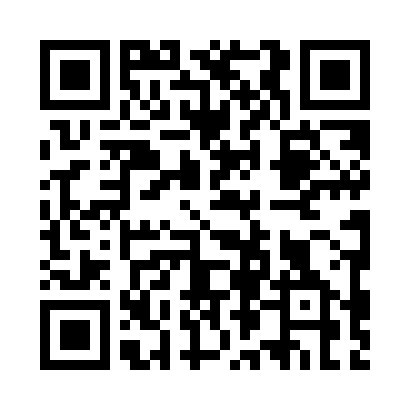 Prayer times for Joanopolis, BrazilWed 1 May 2024 - Fri 31 May 2024High Latitude Method: NonePrayer Calculation Method: Muslim World LeagueAsar Calculation Method: ShafiPrayer times provided by https://www.salahtimes.comDateDayFajrSunriseDhuhrAsrMaghribIsha1Wed5:086:2512:023:155:396:512Thu5:096:2512:023:155:386:513Fri5:096:2612:023:145:386:504Sat5:096:2612:023:145:376:505Sun5:106:2712:023:135:376:496Mon5:106:2712:023:135:366:497Tue5:106:2712:023:135:356:488Wed5:116:2812:023:125:356:489Thu5:116:2812:023:125:346:4710Fri5:116:2912:013:115:346:4711Sat5:126:2912:013:115:336:4612Sun5:126:3012:013:115:336:4613Mon5:126:3012:013:105:326:4614Tue5:136:3112:013:105:326:4515Wed5:136:3112:013:105:326:4516Thu5:136:3212:013:095:316:4517Fri5:146:3212:023:095:316:4518Sat5:146:3212:023:095:306:4419Sun5:156:3312:023:095:306:4420Mon5:156:3312:023:085:306:4421Tue5:156:3412:023:085:296:4422Wed5:166:3412:023:085:296:4323Thu5:166:3512:023:085:296:4324Fri5:166:3512:023:085:296:4325Sat5:176:3612:023:075:286:4326Sun5:176:3612:023:075:286:4327Mon5:176:3712:023:075:286:4328Tue5:186:3712:023:075:286:4329Wed5:186:3712:033:075:286:4230Thu5:186:3812:033:075:276:4231Fri5:196:3812:033:075:276:42